                                                      THS 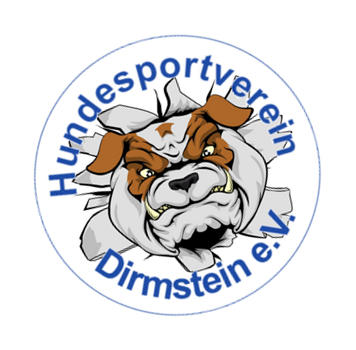 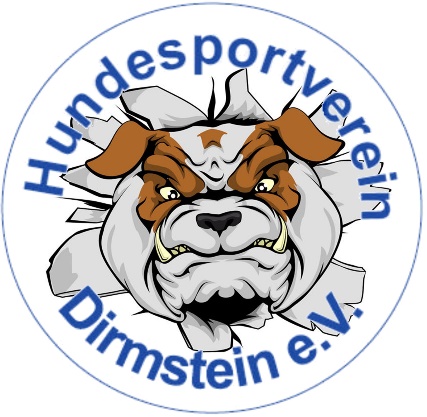 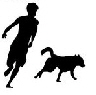 vereinsinternes Turnier                                    beim HSV DirmsteinDK, HL & Shorty                                                                                   Hallo Hundefreunde,zu unserem internen THS-Turnier auf dem Gelände des HSV Dirmstein laden wir euch herzlich ein. Für alle THSler, für die, die es werden möchten oder einfach mal Spaß am Hundesport haben wollen.        Termin:  Samstag, den 09.09.2023     Beginn: 10.00 Uhr                                              Wettbewerbe:                        Für THS-Turniergänger:  Dreikampf 1   Für THS-Beginner oder THS-Fremde: Hindernislauf   Für Alle:  Shorty (Die Shorty-Teams werden ausgelost)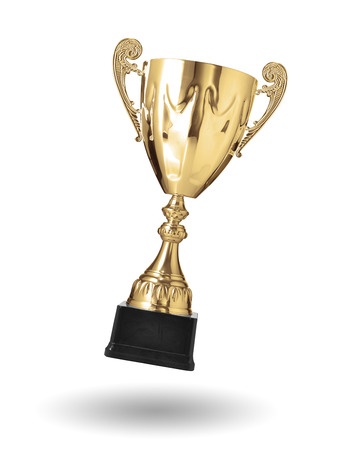 Meldeschluss: spätestens 1 Woche vor TurnierMeldungen an:  Jens, Sebastian oder ArminIm Dreikampf und im Shorty krönen wir die Vereinsmeister/innenAuch das Leibliche Wohl werden wir nicht vernachlässigenDie THS-Übungsleiter des HSV Dirmstein freuen sich auf Euer zahlreiches Erscheinen und einen angenehmen Wettkampftag. Ein Erinnerungsgeschenk für jeden Starter gibt es auch !!!!Mit sportlichem GrußDie THS-Übungsleiter                               Die Wanderpokale im DK und Shorty bitte rechtzeitig für den Turniertag zurückgeben.